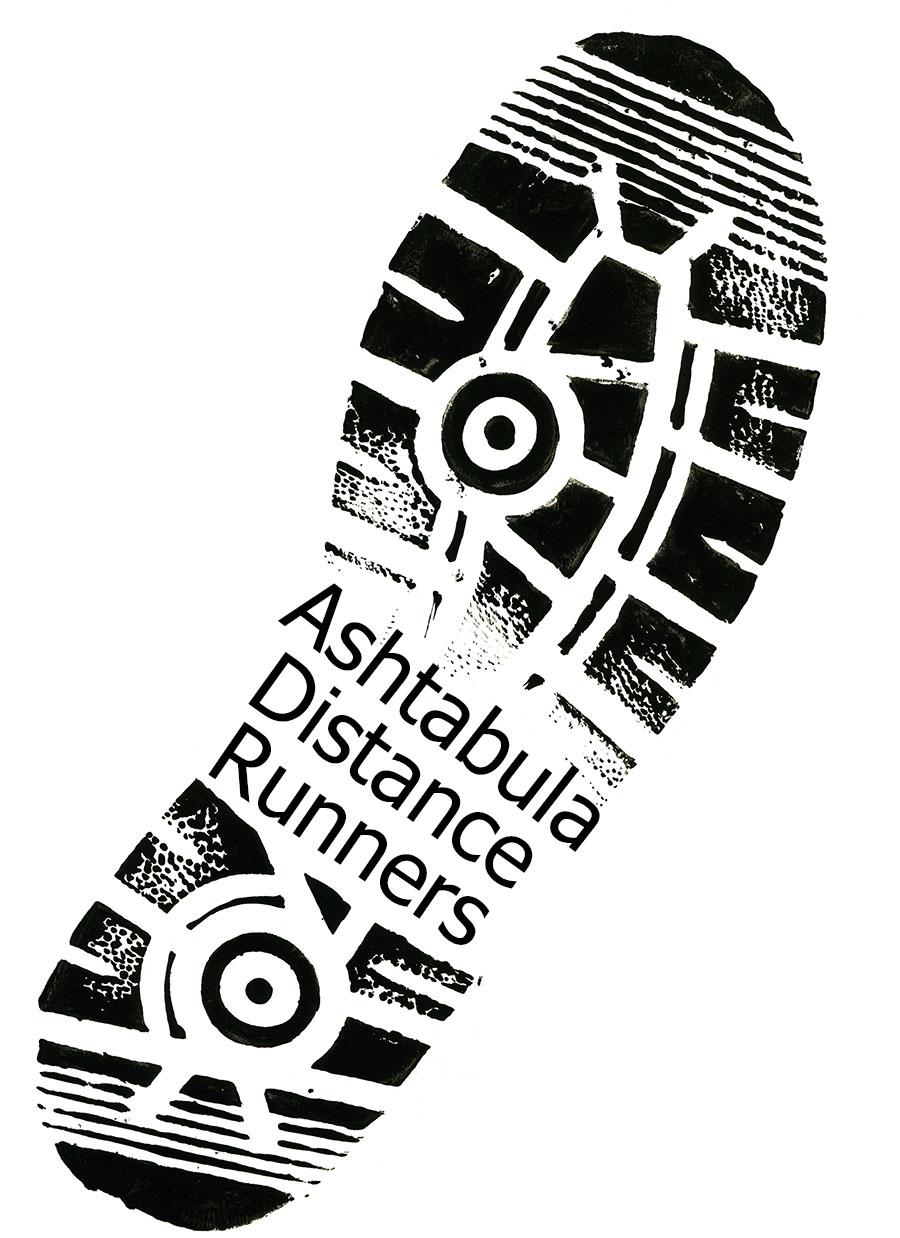 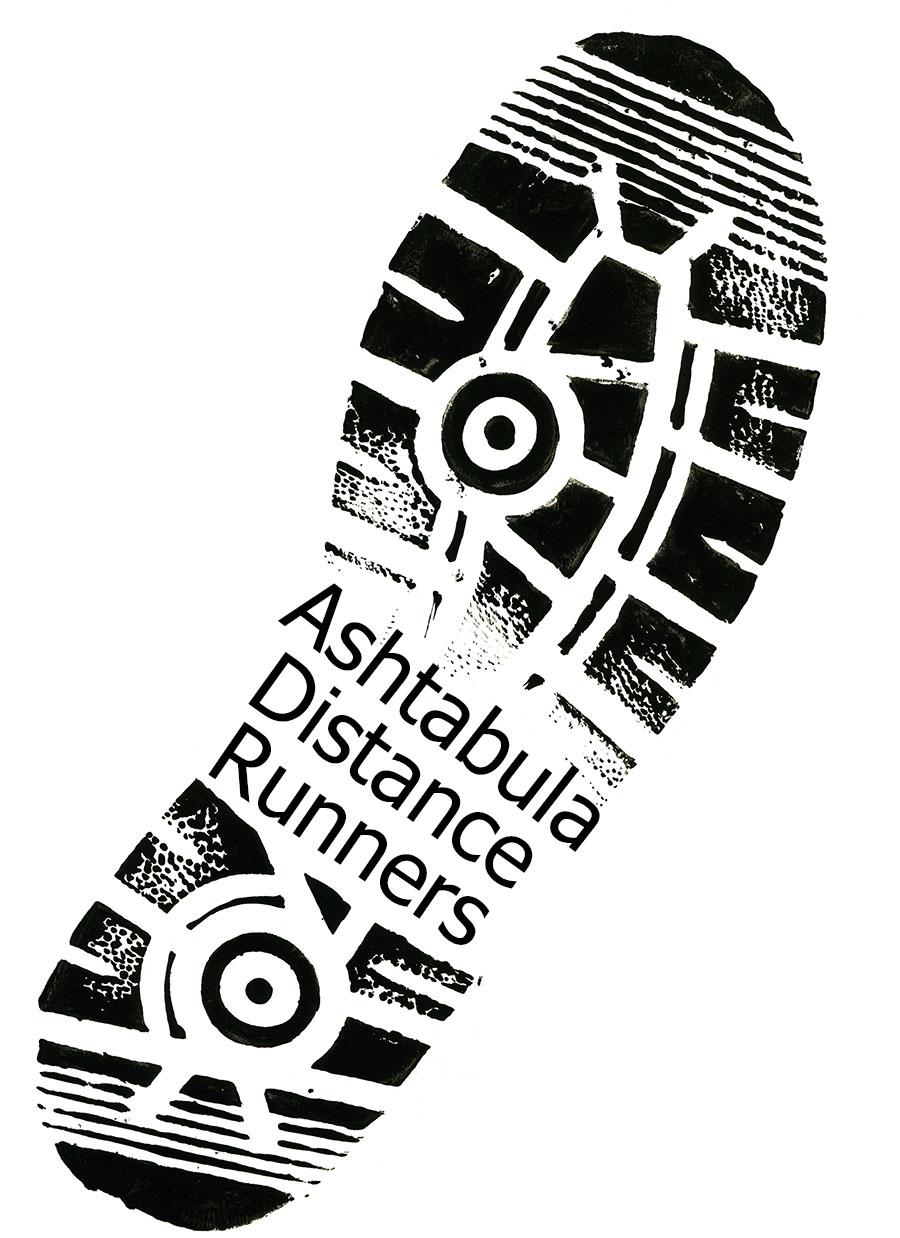 Ashtabula Distance Runners Club (ADR)2017 Membership ApplicationAshtabula Distance Runners (ADR) is a nonprofit organization. Our primary goal is to encourage health, fitness and friendship among our members and those participating in our events.  The group started in 1992 with five (5) road races and over the years the number of races has grown to more than thirty (30) with dozens of charities raising proceeds through their efforts. With our high school scholarship fund, we have donated thousands of dollars to college-bound students and will continue to do so. Don’t let the name Ashtabula Distance Runners fool you. Our club members are comprised of all levels of physical ability and age.Membership will entitle you to: ADR apparel and/or select merchandise Discounts to designated club races, annual awards banquet, and local running shops  Opportunity to compete in the ADR Grand Prix race series with awards for overall and age group winnersSocial events such as group runs and outingsOpportunity to serve on the Board and/or help with activitiesWe urge you to consider joining us this year!The annual ADR membership fee is $20 for individuals and $25 for an entire family (household) for 1 calendar year. __________________________________________________________________________________________2017 ADR Membership Application - Expires 12/31/17Membership:		       Dues Enclosed		        $20 Individual ( __ )	              $25 Family ( __ )Primary Member__________________________________	Date of Birth_________   Male____	Female____Address________________________________________	City_________________ State______ Zip_______Phone #1_______________________________________	Phone #2_________________________________E-mail___________________________________________________________________________________Family Member__________________________________	Date of Birth_________   Male____	Female____Family Member__________________________________	Date of Birth_________   Male____	Female____Family Member__________________________________	Date of Birth_________   Male____	Female____For additional information contact Terry Putt 440-474-3925 (text prefered), or website: ashtabuladistancerunners.orgMail to: ADR, PO Box 43, Ashtabula, Ohio 44005.  Checks Payable to: Ashtabula Distance Runners ClubWaiver: I understand that running/walking and volunteering to work in club races are potentially hazardous activities.  I should not enter and run/walk in club activities unless I am medically able and properly trained.  I agree to abide by any decision of a race official relative to my ability to safely complete the run/walk.  I assume all risk associated with running/walking and volunteering to work in club races including, but not limited to, falls, contact with other participants, the effect of the weather, including high heat and/or humidity, the conditions of the road and traffic on the course, all such risks being known and appreciated by me.  Having read this waiver and knowing these facts, and in consideration of your acceptance of my application for membership, I, for myself and anyone entitled to act on my behalf, waive and release the Ashtabula Distance Runners Club and all sponsors, their representatives and successors from all claims or liabilities of any kind arising out of my participation in these club activities even though that liability may arise out of negligence or carelessness on the part of the persons named in this waiver.  `             Primary Member Signature ___________________________________________ Date___________